DODATEK KE SMLOUVĚMěstské kulturní střediskoMírová 831386 01 Strakonice                                               IČO:00367869věc: DODATEK KE SMLOUVĚ ZE DNE  19.11.2021 –  Smlouva o dílo /provedení ohňostroje za použití pyrotechnických    výrobků                   Na základě osobní dohody se obě strany dohodly na následujícím dodatku — změně a to v následujícím rozsahu.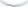 Obě strany se dohodly na změně realizace provedení ohňostroje. Nový termín byl po dohodě stanoven na 26.srpna 2022.Ostatní ujednání vyplývající z uvedené smlouvy zůstávají nezměněny a v platnosti.Obě smluvní strany se zavazují, že v případě zrušení akce nebo omezení počtu osob na dané akci z důvodu nařízení Vlády ČR nebo Ministerstva zdravotnictví ČR k ochraně obyvatelstva a prevenci nebezpečí vzniku a rozšíření onemocnění COVID-19, se ruší veškeré závazky uvedené ve smlouvě bez náhrady.Strakonice, dne 16.5.2022                                                                                     Strakonice, dne 16.6.2022 Milan Skála                                                                                                               František Christelbauer-ředitel MěKS Strakonicezhotovitel	                                                                                                        objednatel